Муниципальная программа «Формирование комфортной городской среды на 2018 – 2022 гг. на территории МО «Токсовское городское поселение», Всеволожского муниципального района, Ленинградской области.Благоустройство общественных детских площадок расположенных в границах  МО «Токсовское городское поселение»  Расчет выполнен согласно приказа Комитета по ЖКХ ЛО № 12 от 03 июля 2017 годаАдрес: военный городок № 61 ( лехтуси) между домами № 2 и № 3- детский  спортивный комплекс с рукоходом, шведской стенкой, гимнастическими кольцами, брусьями, турниками и баскетбольным кольцом ( 5940*3400*3020 мм) – 1 шт.- устройство резинового бесшовного покрытия толщиной 20 мм. включая материалы – 400 м 2 -детский игровой комплекс, категория от 5 до 12 лет (7500*7000*3300)- 1 шт. - установка скамеек со спинкой бетон – 4 шт.- установка бетонных урн – 4 шт.- вкладыш для урн ( оцинкованное железо) – 4 шт.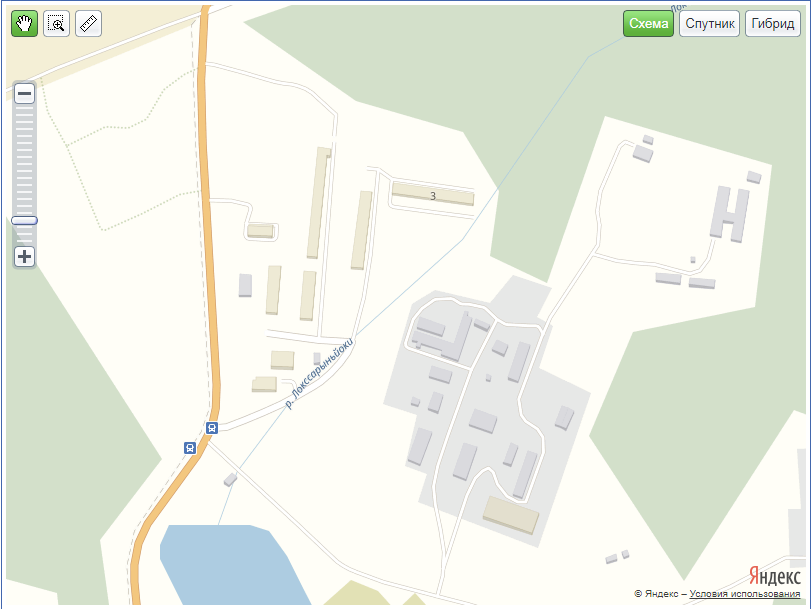 